Colle les phrases qui correspondent aux images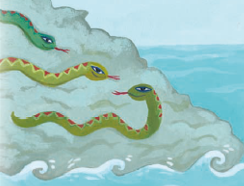 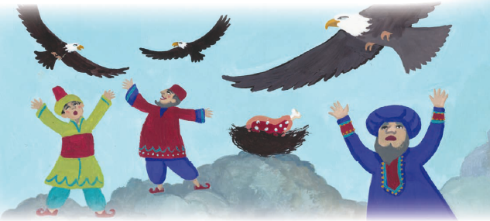 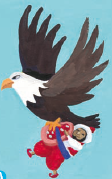 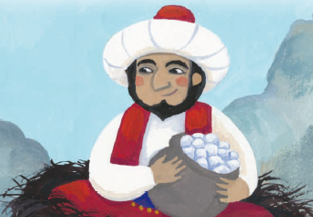 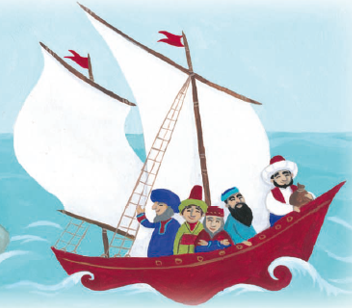 CPLecture  CPLecture  CPLecture  CPLecture  CPLecture  Sindbad a trouvé des pierres précieuses.Sindbad rentre chez lui en bateau.Les marchands se servent des oiseaux.L’île est peuplée de serpents.Sindbad s’accroche à la patte d’un oiseau.Sindbad a trouvé des pierres précieuses.Sindbad rentre chez lui en bateau.Les marchands se servent des oiseaux.L’île est peuplée de serpents.Sindbad s’accroche à la patte d’un oiseau.